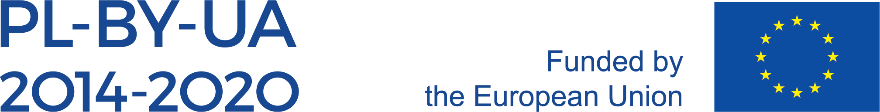 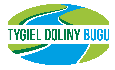 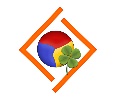 Konkurs ,,XI Kulinarny Ziołowy Przysmak”„Nadbużański Festiwal Smaków” 19 czerwca 2022 r.Formularz zgłoszeniowy*Zgodnie z art. 6 ust.1 lit. a) ogólnego rozporządzenia o ochronie danych osobowych z dnia 27 kwietnia 2016 r. (Dz. Urz. UE L 119 z 04.05.2016) wyrażam zgodę na wykorzystywanie wizerunku w celu realizacji, udokumentowania i rozliczenia działań promocyjno - informacyjnych Stowarzyszenia "Lokalna Grupa Działania - Tygiel Doliny Bugu".………………….………………………………..
data podpis osoby składającej formularz**Zgodnie z art.6 ust.1 lit. a) ogólnego rozporządzenia o ochronie danych osobowych z dnia 27 kwietnia 2016 r. (Dz. Urz. UE L 119 z 04.05.2016) wyrażam zgodę na przetwarzane danych kontaktowych w celu usprawnienia komunikacji oraz realizacji, udokumentowania i rozliczenia działań promocyjno - informacyjnych Stowarzyszenia "Lokalna Grupa Działania - Tygiel Doliny Bugu".……………………………………………									data i podpis osoby składającej formularz***Zgodnie z art. 13 ust. 1 i 2 oraz art. 14 ust 1 i 2 Rozporządzenia Parlamentu Europejskiego i Rady (UE) 2016/679 z dnia 27 kwietnia 2016 r. w sprawie ochrony osób fizycznych w związku z przetwarzaniem danych osobowych i w sprawie swobodnego przepływu takich danych oraz uchylenia dyrektywy 95/46/WE ((Dz. Urz. UE L 119 z 04.05.2016).Informuję, że:Administratorem Państwa danych osobowych jest Stowarzyszenie "Lokalna Grupa Działania - Tygiel Doliny Bugu", ul. Warszawska 51 lok. 7, 17-312 Drohiczyn, tel. + 48 797 091 197, e-mail: biuro@tygieldolinybugu.pl, www.tygieldolinybugu.pl.Zgodnie z art. 37 ust. 1 lit. a) RODO, administrator powołał Inspektora Ochrony Danych, z którym można się kontaktować pod adresem poczty elektronicznej: iod@tygieldolinybugu.pl.Państwa dane osobowe przetwarzane będą w celach:realizacji, udokumentowania i rozliczenia warsztatów na podstawie art. 6 ust. 1 lit. a i c ogólnego  rozporządzenia o ochronie danych osobowych z dnia 27 kwietnia 2016r.wykorzystania wizerunku – na podstawie Art. 6 ust. 1 lit. a ogólnego rozporządzenia o ochronie danych osobowych z dnia 27 kwietnia 2016 r.;przetwarzania danych kontaktowych – na podstawie Art. 6 ust. 1 lit. a ogólnego rozporządzenia o ochronie danych osobowych z dnia 27 kwietnia 2016 r.;Odbiorcami Państwa danych osobowych na podstawie przepisów prawa lub podpisanych umów powierzenia mogą zostać osoby upoważnione przez Administratora, podmioty upoważnione na podstawie przepisów prawa, podmioty prowadzące działalność bankową, operatorzy pocztowi, kurierzy oraz obsługa informatyczna. Państwa dane osobowe będą przetwarzane do czasu utrzymania celu projektu.Przysługuje Państwu, w zależności od charakteru przetwarzania, prawo dostępu do treści swoich danych osobowych oraz prawo żądania ich sprostowania, usunięcia lub ograniczenia przetwarzania, prawo do sprzeciwu, prawo do przenoszenia danych, a także prawo wniesienia skargi do organu nadzorczego – Prezesa Urzędu Ochrony Danych Osobowych. Dodatkowo w przypadku, gdy podstawą przetwarzania Państwa danych osobowych jest Państwa dobrowolna zgoda, przysługuje Państwu prawo do cofnięcia wyrażonej zgody w dowolnym momencie.Podanie przez Państwa danych osobowych, w zależności od ściśle określonego celu przetwarzania, może być wymogiem ustawowym lub umownym lub warunkiem zawarcia umowy.Państwa dane osobowe nie będą wykorzystywane do zautomatyzowanego podejmowania decyzji ani profilowania, o którym mowa w art. 22 ogólnego rozporządzenia o ochronie danych osobowych z dnia 27 kwietnia 2016 r.Wypełniony formularz zgłoszeniowy prosimy przesłać skanem na adres e-mail: specjalista@tygieldolinybugu.pl lub złożyć do biura Stowarzyszenia najpóźniej do dnia:  27.05.2022 r. do godz. 15:30Stowarzyszenie „Lokalna Grupa Działania – Tygiel Doliny Bugu”,ul. Warszawska 51 lok.7, 17-312 Drohiczyn, tel. 797 091 197. I. Dane uczestnika konkursu (prosimy o wypełnienie drukowanymi literami)I. Dane uczestnika konkursu (prosimy o wypełnienie drukowanymi literami)Nazwa organizacji (uczestnik reprezentujący organizację)Imię i nazwisko osoby prezentującej potrawę(uczestnik indywidualny)Nr telefonuE-mailDokładny adres uczestnika/organizacjiII. Informacje o potrawie konkursowejII. Informacje o potrawie konkursowejNazwa:Nazwa:Kategoria:I – przystawka, przekąska - Tak            *        

II - danie główne  -  Tak            * 
 III - deser  - Tak            **  proszę o zaznaczenie znakiem „X” w jakiej kategorii zgłaszają Państwo potrawęKategoria:I – przystawka, przekąska - Tak            *        

II - danie główne  -  Tak            * 
 III - deser  - Tak            **  proszę o zaznaczenie znakiem „X” w jakiej kategorii zgłaszają Państwo potrawęSkładniki (rodzaj i ilość):Składniki (rodzaj i ilość):Krótki opis sposobu wykonania:Krótki opis sposobu wykonania:Uzasadnienie,  na czym polega nawiązanie do tradycji kulinarnych:Uzasadnienie,  na czym polega nawiązanie do tradycji kulinarnych: